中国电石工业协会文件中电协发[2016]20号关于开展大型密闭式电石炉使用情况调研的通知有关单位：近年来，密闭式电石炉大型化趋势明显，2009年大连重工和新疆天业联合推出40500千伏安密闭式电石炉后，促进了行业大型密闭炉的研发和建设。为总结大型密闭式电石炉的运行管理经验，对行业大型密闭炉进行定型，请各生产企业和设计单位，根据附件要求对40500千伏安及以上炉型的生产管理经验进行总结，并提出改进的建议。请于2016年8月20日前反馈我会，我会将于8月底或9月上旬召开大型密闭炉生产运行研讨会，为行业选出最适宜中国原料特点的大型密闭式电石炉，以规范电石行业的建设与发展。感谢大家对协会工作的大力支持！联系人：焦阳  杨传玮联系电话：010-84885830、84885184邮箱：ccia04@126.com  yang198239@sina.com附件一：大型密闭式电石炉建设及运行情况调查表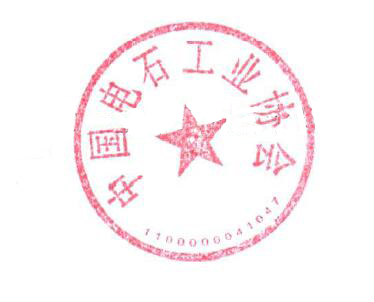 附件二：大型密闭式电石炉使用情况分析报告                                      中国电石工业协会二零一六年七月二十六日主题词：密闭 电石炉 调研 通知附件一：大型密闭式电石炉建设及运行情况调查表附件二：大型密闭式电石炉使用情况分析报告（提纲）一、企业简介包括但不限于：企业名称、主要产品及生产规模、产量、产值及效益，等等。二、电石项目建设情况密闭式电石炉的设计、建设、试生产情况，包括但不限于：主要设计参数、设计生产能力、建设周期、建设投资（电石炉、炉气净化、炭材烘干、石灰窑、公辅系统等电石相关生产系统的总投资）、试生产期间出现的问题和转为正常生产的周期。三、密闭炉运行情况介绍2014、2015及2016上半年的密闭炉运行情况，包括但不限于：电石生产相关工艺流程（单元、装置）的能源消耗、人员配备、资源（炉气、粉状炉料等）综合利用、三废利用及处理、运转率及设备维护等情况，配套石灰窑、炭材烘干、输配料及公辅设施的运行情况，等等。四、不同炉型对比分析针对本企业不同型号密闭炉，重点从建设投资、运行成本、用工人数、能耗水平、污染物治理与排放、自动化及智能化水平、安全和质量控制等方面进行对比，分析不同炉型的优缺点。五、相关建议针对大型密闭炉存在的设计、运行、管理等方面的问题，结合本企业实际提出改进措施及相关建议。企业名称电石炉
设计单位电石炉
制造单位炉号电炉容量（KVA)产能（万吨/台）单台投资
（万元/台）工人数量
（人/台）炉壳直径（mm）炉膛直径（mm）炉膛深度（mm）电极直径（mm）极心圆直径（mm）年份产量（万吨）综合能耗(kgce/t)电炉电耗(kwh/t)动力电耗(kwh/t)电极糊消耗(kg/t)水耗(t/t)年运转率(%)平均发气量(L/kg)2014年2015年2016年1-6月炉号电炉容量（KVA)产能（万吨/台）单台投资
（万元/台）工人数量（人/台）炉壳直径（mm）炉膛直径（mm）炉膛深度（mm）电极直径（mm）极心圆直径（mm）年份产量（万吨）综合能耗(kgce/t)电炉电耗(kwh/t)动力电耗(kwh/t)电极糊消耗(kg/t)水耗(t/t)年运转率(%)平均发气量(L/kg)2014年2015年2016年1-6月注:1、单台投资是指包含电石炉、炉气净化、炭材烘干、石灰窑、公辅系统等电石相关生产系统总投资的平均值，计算方法：项目总投资÷电石炉数量；
   2、工人数量是指整个厂区所有生产人员总和÷电石炉数量，可以不是整数；
   3、若本页内容不够，请另附页填写。注:1、单台投资是指包含电石炉、炉气净化、炭材烘干、石灰窑、公辅系统等电石相关生产系统总投资的平均值，计算方法：项目总投资÷电石炉数量；
   2、工人数量是指整个厂区所有生产人员总和÷电石炉数量，可以不是整数；
   3、若本页内容不够，请另附页填写。注:1、单台投资是指包含电石炉、炉气净化、炭材烘干、石灰窑、公辅系统等电石相关生产系统总投资的平均值，计算方法：项目总投资÷电石炉数量；
   2、工人数量是指整个厂区所有生产人员总和÷电石炉数量，可以不是整数；
   3、若本页内容不够，请另附页填写。注:1、单台投资是指包含电石炉、炉气净化、炭材烘干、石灰窑、公辅系统等电石相关生产系统总投资的平均值，计算方法：项目总投资÷电石炉数量；
   2、工人数量是指整个厂区所有生产人员总和÷电石炉数量，可以不是整数；
   3、若本页内容不够，请另附页填写。注:1、单台投资是指包含电石炉、炉气净化、炭材烘干、石灰窑、公辅系统等电石相关生产系统总投资的平均值，计算方法：项目总投资÷电石炉数量；
   2、工人数量是指整个厂区所有生产人员总和÷电石炉数量，可以不是整数；
   3、若本页内容不够，请另附页填写。注:1、单台投资是指包含电石炉、炉气净化、炭材烘干、石灰窑、公辅系统等电石相关生产系统总投资的平均值，计算方法：项目总投资÷电石炉数量；
   2、工人数量是指整个厂区所有生产人员总和÷电石炉数量，可以不是整数；
   3、若本页内容不够，请另附页填写。注:1、单台投资是指包含电石炉、炉气净化、炭材烘干、石灰窑、公辅系统等电石相关生产系统总投资的平均值，计算方法：项目总投资÷电石炉数量；
   2、工人数量是指整个厂区所有生产人员总和÷电石炉数量，可以不是整数；
   3、若本页内容不够，请另附页填写。注:1、单台投资是指包含电石炉、炉气净化、炭材烘干、石灰窑、公辅系统等电石相关生产系统总投资的平均值，计算方法：项目总投资÷电石炉数量；
   2、工人数量是指整个厂区所有生产人员总和÷电石炉数量，可以不是整数；
   3、若本页内容不够，请另附页填写。注:1、单台投资是指包含电石炉、炉气净化、炭材烘干、石灰窑、公辅系统等电石相关生产系统总投资的平均值，计算方法：项目总投资÷电石炉数量；
   2、工人数量是指整个厂区所有生产人员总和÷电石炉数量，可以不是整数；
   3、若本页内容不够，请另附页填写。注:1、单台投资是指包含电石炉、炉气净化、炭材烘干、石灰窑、公辅系统等电石相关生产系统总投资的平均值，计算方法：项目总投资÷电石炉数量；
   2、工人数量是指整个厂区所有生产人员总和÷电石炉数量，可以不是整数；
   3、若本页内容不够，请另附页填写。